حضرات السادة والسيدات،تحية طيبة وبعد،يرجى العلم أن هناك تصويباً لنص الوثيقة R15 التي تتضمن النص الأساسي لمشروع التوصية الجديدة ITU-T Q.5050 "إطار لحل من أجل مكافحة أجهزة تكنولوجيا المعلومات والاتصالات المزيفة" التي تحددت في اجتماع لجنة الدراسات 11 لقطاع تقييس الاتصالات" المنعقد في يوليو 2018. ويمكن الاطلاع على النسخة المعدّلة بالاسم R15-R1.ويمكن مطالعة التصويب أدناه:...4.8	الحد من استيراد أجهزة تكنولوجيا المعلومات والاتصالات المزيفة الجديدة وتداولها وبيعها في السوق...أن يساعد هذا النهج على خفض الوجود الكلي لأجهزة تكنولوجيا المعلومات والاتصالات المزيفة في السوق ضمن القيود المالية والزمنية للإدارة أن تختار اتخاذ هذه الإجراءات والحد من تأثيرها على المستخدم النهائي بالمقارنة مع الإجراءات التي تهدف إلى قطع تكنولوجيا المعلومات والاتصالات المزيفة عن الشبكة.وكما ورد في الفقرة 2.، ينبغي أن تركز هذه التدابير أيضاً على مصادر منتجات تكنولوجيا المعلومات والاتصالات المزيفة....وتفضلوا بقبول فائق التقدير والاحترام.(توقيع)تشيساب لي
مدير مكتب تقييس الاتصالات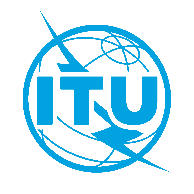 الاتحـاد الدولـي للاتصـالاتمكتب تقييس الاتصالاتجنيف، 16 أكتوبر 2018المرجع:التصويب 1 للرسالة المعممة
TSB Circular 105
SG11/DAإلى:-	إدارات الدول الأعضاء في الاتحادالهاتف:+41 22 730 5780إلى:-	إدارات الدول الأعضاء في الاتحادالفاكس:+41 22 730 5853إلى:-	إدارات الدول الأعضاء في الاتحادالبريد الإلكتروني:tsbsg11@itu.intنسخة إلى:-	أعضاء قطاع تقييس الاتصالات في الاتحاد؛-	المنتسبين إلى لجنة الدراسات 11 لقطاع تقييس الاتصالات؛-	الهيئات الأكاديمية المنضمة إلى الاتحاد؛-	رئيس لجنة الدراسات 11 لقطاع تقييس الاتصالات ونوابه؛-	مدير مكتب تنمية الاتصالات؛-	مدير مكتب الاتصالات الراديويةالموضوع:مشاورة الدول الأعضاء بشأن مشروع التوصية المحددة ITU-T Q.5050، المقترح الموافقة عليه خلال اجتماع لجنة الدراسات 11 لقطاع تقييس الاتصالات، جنيف، 15-6 مارس 2019مشاورة الدول الأعضاء بشأن مشروع التوصية المحددة ITU-T Q.5050، المقترح الموافقة عليه خلال اجتماع لجنة الدراسات 11 لقطاع تقييس الاتصالات، جنيف، 15-6 مارس 2019